 The Listing: Lyndhurst Novena Prayer & Worship ‘Events’ 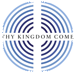 You are warmly invited to join any of these opportunities for prayer together during the 
TKC wave of ecumenical novena prayer. 
Just turn up. All welcome. Thy Kingdom Come. 
Thursday 25th May – Saturday 3rd June Location:‘Event’:Date:ASHURST & COLBURY, Christ ChurchBEAULIEU, Blessed Virgin & Holy ChildBEAULIEU, BUCKLER'S HARD, St MaryBOLDRE, Boldre: St John the BaptistBROCKENHURST, St NicholasBROCKENHURST, St SaviourCALSHOT, St George, CalshotCOPYTHORNE, St MaryDIBDEN, All Saints'DIBDEN PURLIEU, St Andrew'sEAST BOLDRE, St PaulELING, St Mary the VirginEMERY DOWN, Christ ChurchEXBURY, St KatherineFAWLEY, All SaintsHOLBURY, The Good Shepherd, HolburyHORDLE, All SaintsHYTHE, St Anne, Butts AshHYTHE, St John the BaptistLANGLEY, St Francis, LangleyLYMINGTON, All Saints, WoodsideLYMINGTON, St Andrews, TiptoeLYMINGTON, St Thomas the ApostleLYNDHURST, St Michael & All AngelsMARCHWOOD, St JohnMILFORD-ON-SEA, All SaintsMILFORD-ON-SEA, St Mary, EvertonMINSTEAD, All SaintsNETLEY MARSH, St MatthewsPENNINGTON, St MarksPILLEY, St Nicholas, PilleySOUTH BADDESLEY, South Baddesley: St MarySWAY, St Luke'sTESTWOOD, St WinfridTOTTON, St AnneCatholic church....Methodist church....URC....Baptist church....Evangelical.....